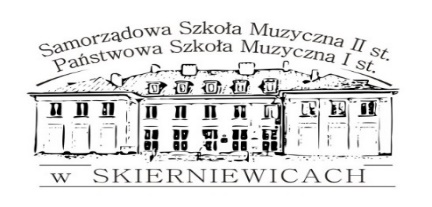 Skierniewice, dnia ……………………………                                                                                                                   Dyrektor Samorządowej Szkoły Muzycznej II st.  ul. Prymasowska 6, 96-100 SkierniewiceWNIOSEKo przyjęcie        ………………………………………………………………………………………..      ( imię i nazwisko kandydata )do Samorządowej Szkoły Muzycznej II st. w SkierniewicachKandydat ubiega się o naukę gry na instrumencie:1 …………………………………………………………     2    ……………………………………………………….I . Dane kandydatanazwisko kandydata………………………………………………………………………………………………pierwsze imię kandydata…………………………………………   drugie imię………………………………...numer PESEL kandydata……………………………………………………………….., w przypadku braku nr PESEL dokument potwierdzający tożsamość kandydata ( paszport lub inny dokument )rodzaj dokumentu …………………………………… seria i numer…………………………………………….data i miejsce urodzenia…………………………………………………………………………………………..II. Imiona i nazwiska, adres poczty elektronicznej, nr. telefonów rodziców (opiekunów prawnych)imię i nazwisko ojca kandydata ( opiekuna prawnego )……………………………………………………….numer telefonu ………………………..   adres e-mail ………………………..…………………………………imię i nazwisko matki kandydata ( opiekuna prawnego )……………………………………………………..numer telefonu  .………………………   adres e-mail …………………………………………………………..III. Miejsce zamieszkania kandydata i jego rodziców ( opiekunów prawnych )KANDYDATAulica, numer domu, mieszkania …………………………………………………………………………………..kod pocztowy ……………………………………,  miejscowość ………………………………………………powiat ……………………………………………,  gmina ……………………………………………………...województwo …………………………………………………………………………………………………….OJCA (opiekuna prawnego) – proszę wypełnić, jeśli adres jest inny niż kandydata…………………………………………………………………………………………………………………………………………………………………………………………………………………………………………MATKI(opiekuna prawnego) – proszę wypełnić, jeśli adres jest inny niż kandydata………………………………………………………………………………………………………………………………………………………………………………………………………………………………………… ADRES DO KORESPONDENCJI RODZICÓW (opiekunów prawnych), jeśli jest inny niż kandydata…………………………………………………………………………………………………………………………………………………………………………………………………………………………………………VI. Nazwa i adres szkoły oświatowej …………………………………………………………………………………………………………………….…………………………………………………………………………………………………………………………………….Zgoda na przetwarzanie danych osobowychWyrażam zgodę na przetwarzanie, wykorzystywanie i rozpowszechnianie przez Samorządową Szkołę Muzyczną II st. reprezentowaną przez Dyrektora, adres: ul. Prymasowska 6, 96-100 Skierniewice (w przypadku wyrażenia zgody należy zakreślić pole po lewej stronie):danych osobowych, tj. imienia, nazwiska, klasy oraz nazwy szkoły do której uczęszcza dziecko ,osiągnięć szkolnych oraz wizerunku mojego dziecka uzyskanych podczas zajęć, w czasie wycieczek, konkursów i innych imprez    organizowanych przez placówkę lub w których placówka bierze udział :na stronie internetowej ww. placówki,stronach internetowych organu prowadzącego, w prasie lokalnej, mediach i innych wydawnictwach w celu informowania o wynikach rekrutacji, organizacji zajęć oraz promowania działalności placówki, jak również osiągnięć i umiejętności dziecka.Zgoda obowiązuje przez cały okres uczęszczania dziecka do Samorządowej Szkoły Muzycznej II st. , nie dłużej niż do czasu jej odwołania, jest nieodpłatna, nie jest ograniczona ilościowo ani terytorialnie.Zostałem/am poinformowany/a, że wyrażenie zgody jest dobrowolne i przysługuje mi prawo dostępu do treści danych określonych w zgodzie, ich poprawienia oraz wycofania złożonej zgody.Wizerunek oraz dane osobowe dziecka/podopiecznego nie mogą być użyte w formie lub publikacji obraźliwej dla dziecka/podopiecznego lub naruszać w inny sposób dóbr osobistych dziecka/podopiecznego.Jednocześnie oświadczam, że zapoznałem się z informacjami o przetwarzaniu danych osobowych przez Samorządową Szkołę Muzyczną II st. reprezentowaną przez Dyrektora, adres: ul. Prymasowska 6, 96-100 Skierniewice będącymi realizacją obowiązku informacyjnego określonego w art. 13 RODO.Do wniosku załączam: ZAŁĄCZNIK nr 1 DO WNIOSKU O PRZYJĘCIE KANDYDATAart. 142 ust. 2 USTAWA Prawo oświatowe (Dz. U. z 2021 r. poz. 1082, z 2022 r. poz. 655, 1079, 116, 1383, 1700, 1730, 2089). („Do pierwszego etapu postępowania rekrutacyjnego dopuszcza się kandydatów, którzy do wniosku o przyjęcie do publicznej szkoły lub publicznej placówki artystycznej dołączyli zaświadczenie lekarskie o braku przeciwwskazań zdrowotnych do podjęcia kształcenia w danej publicznej szkole lub publicznej placówce artystycznej, wydane przez lekarza podstawowej opieki zdrowotnej”) Do celów rekrutacyjnych będzie miał zastosowanie art. 142 ust. 5 USTAWA Prawo oświatowe (Dz. U. z 2021 r. poz. 1082, z 2022 r. poz. 655, 1079, 116, 1383, 1700, 1730, 2089).…………………………………………………                                                        ……………………………………………..            podpis matki (opiekuna prawnego)                                                                    podpis ojca (opiekuna prawnego)Kryteria uwzględniane podczas II etapu rekrutacji w przypadku uzyskania przez kandydatów wyników równorzędnych(zgodnie z art. 131 ust. 2 Ustawy Prawo Oświatowe tj.: Dz. U. z 2021 r. poz. 1082 z późn. zm.)We właściwej rubryce przy każdym z 7 kryteriów należy odpowiednio wstawić znak XWe właściwej rubryce przy każdym z 7 kryteriów należy odpowiednio wstawić znak XWe właściwej rubryce przy każdym z 7 kryteriów należy odpowiednio wstawić znak XWe właściwej rubryce przy każdym z 7 kryteriów należy odpowiednio wstawić znak XWe właściwej rubryce przy każdym z 7 kryteriów należy odpowiednio wstawić znak XWe właściwej rubryce przy każdym z 7 kryteriów należy odpowiednio wstawić znak XLp.KryteriumNiezbędne dokumenty potwierdzające spełnione kryteriumTAKNIEUwagi pracownika szkoły1Wielodzietność                        rodziny kandydataOświadczenie o wielodzietności rodziny kandydata2Niepełnosprawność kandydataOrzeczenie o potrzebie kształcenia specjalnego wydane ze względu na niepełnosprawność, orzeczenie o niepełnosprawności lub o stopniu  niepełnosprawności lub orzeczenie zgodne z Ustawą z dnia 27 sierpnia 1997 r. o rehabilitacji zawodowej i społecznej oraz zatrudnieniu osób niepełnosprawnych (Dz. U. z 2023 r. poz.100).3Niepełnosprawność jednego z rodziców kandydataOrzeczenie o niepełnosprawności lub  o stopniu niepełnosprawności lub orzeczenie zgodne z Ustawą z dnia 27 sierpnia 1997 r. o rehabilitacji zawodowej i społecznej oraz zatrudnieniu osób niepełnosprawnych (Dz. U. z 2023 r. poz.100).4Niepełnosprawność obojga  rodziców kandydataOrzeczenie o niepełnosprawności lub  o stopniu  niepełnosprawności lub orzeczenie zgodne z Ustawą z dnia 27 sierpnia 1997 r. o rehabilitacji zawodowej i społecznej oraz zatrudnieniu osób niepełnosprawnych (Dz. U. z 2023 r. poz.100).5Niepełnosprawność rodzeństwa kandydataOrzeczenie o potrzebie kształcenia specjalnego wydane ze względu na niepełnosprawność, orzeczenie o niepełnosprawności lub o stopniu  niepełnosprawności lub orzeczenie zgodne z Ustawą z dnia 27 sierpnia 1997 r. o rehabilitacji zawodowej i społecznej oraz zatrudnieniu osób niepełnosprawnych (Dz. U. z 2023 r. poz.100).6Samotne wychowywanie kandydataPrawomocny wyrok sądu rodzinnego orzekający rozwód lub separację lub oświadczenie o samotnym wychowywaniu dziecka.7Objęcie kandydata pieczą zastępcząDokument potwierdzający objęcie dziecka pieczą zastępczą zgodnie z ustawą z dnia 09 czerwca 2011 r. o wspieraniu rodziny i systemie pieczy zastępczej(Dz.U. 2022, poz. 447 ze zm.).UWAGA! Dokumenty potwierdzające spełnienie kryteriów od pkt. 2 do pkt. 7 należy przedstawić do wglądu w sekretariacie szkoły, pracownik szkoły potwierdza zapoznanie się z przedłożonym dokumentami.                                                                                                      ……………………………………………………………………                                                                                                                         data i podpis pracownika szkoły potwierdzający zapoznanie się z przedłożonymi dokumentamiUWAGA! Dokumenty potwierdzające spełnienie kryteriów od pkt. 2 do pkt. 7 należy przedstawić do wglądu w sekretariacie szkoły, pracownik szkoły potwierdza zapoznanie się z przedłożonym dokumentami.                                                                                                      ……………………………………………………………………                                                                                                                         data i podpis pracownika szkoły potwierdzający zapoznanie się z przedłożonymi dokumentamiUWAGA! Dokumenty potwierdzające spełnienie kryteriów od pkt. 2 do pkt. 7 należy przedstawić do wglądu w sekretariacie szkoły, pracownik szkoły potwierdza zapoznanie się z przedłożonym dokumentami.                                                                                                      ……………………………………………………………………                                                                                                                         data i podpis pracownika szkoły potwierdzający zapoznanie się z przedłożonymi dokumentamiUWAGA! Dokumenty potwierdzające spełnienie kryteriów od pkt. 2 do pkt. 7 należy przedstawić do wglądu w sekretariacie szkoły, pracownik szkoły potwierdza zapoznanie się z przedłożonym dokumentami.                                                                                                      ……………………………………………………………………                                                                                                                         data i podpis pracownika szkoły potwierdzający zapoznanie się z przedłożonymi dokumentamiUWAGA! Dokumenty potwierdzające spełnienie kryteriów od pkt. 2 do pkt. 7 należy przedstawić do wglądu w sekretariacie szkoły, pracownik szkoły potwierdza zapoznanie się z przedłożonym dokumentami.                                                                                                      ……………………………………………………………………                                                                                                                         data i podpis pracownika szkoły potwierdzający zapoznanie się z przedłożonymi dokumentamiUWAGA! Dokumenty potwierdzające spełnienie kryteriów od pkt. 2 do pkt. 7 należy przedstawić do wglądu w sekretariacie szkoły, pracownik szkoły potwierdza zapoznanie się z przedłożonym dokumentami.                                                                                                      ……………………………………………………………………                                                                                                                         data i podpis pracownika szkoły potwierdzający zapoznanie się z przedłożonymi dokumentami